 Скрепка            Маркёр              Краски   Кисточка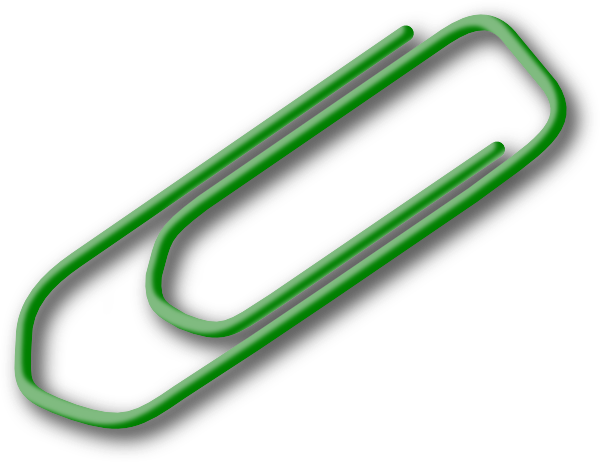 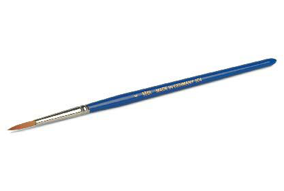 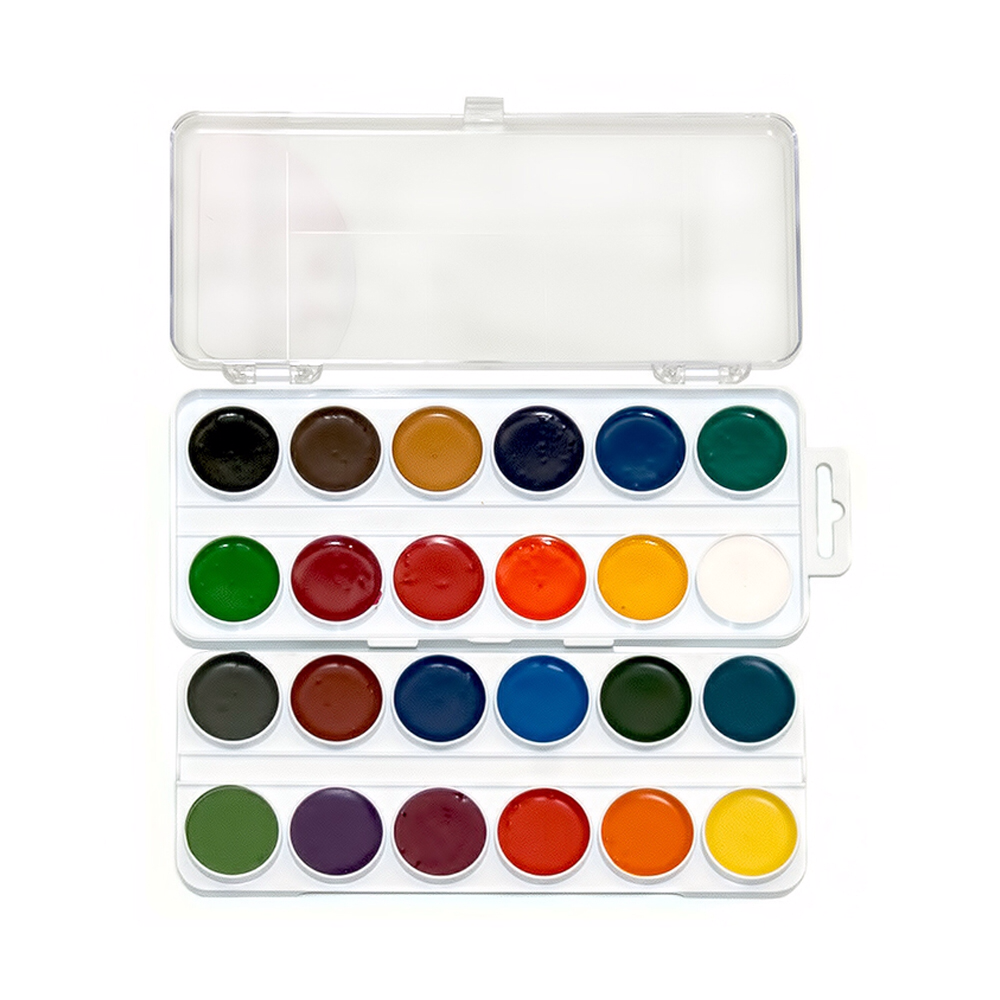 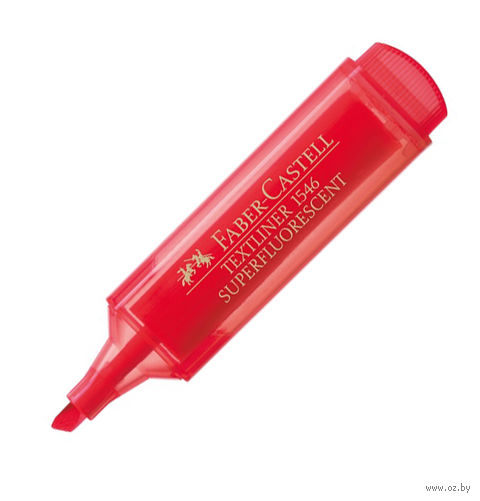 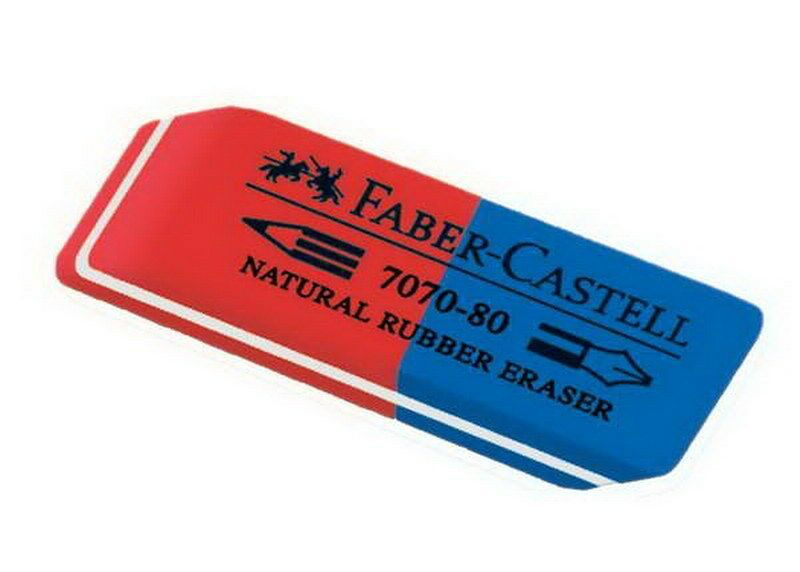 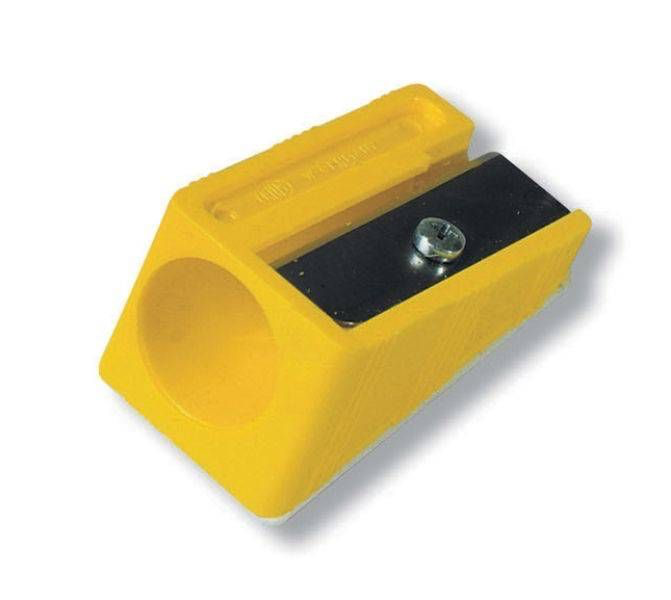 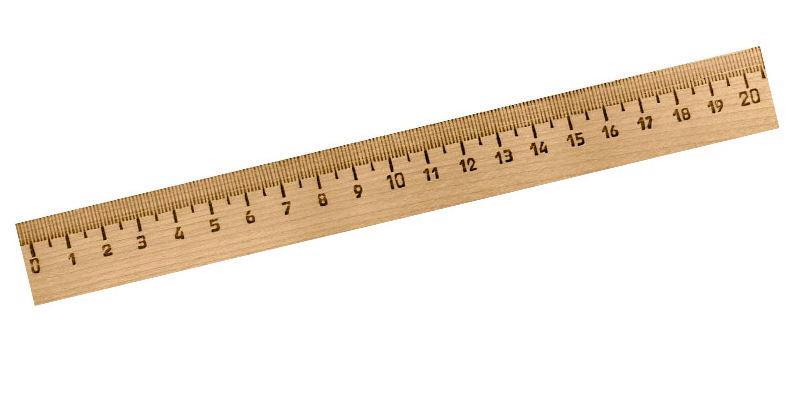  Линейка             Ластик                  Точилка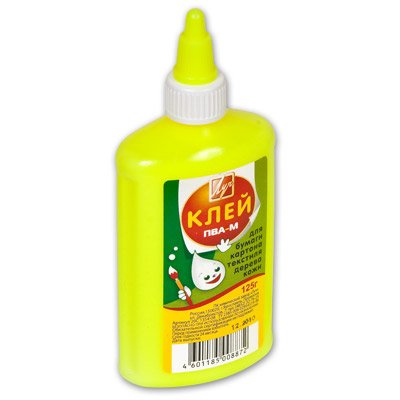 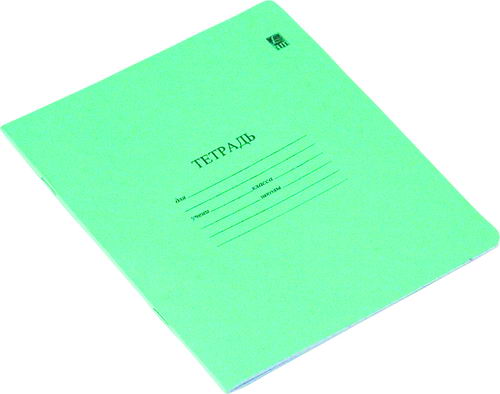 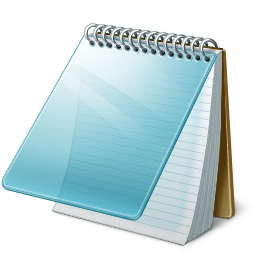   Блокнот                 Тетрадь                 Клей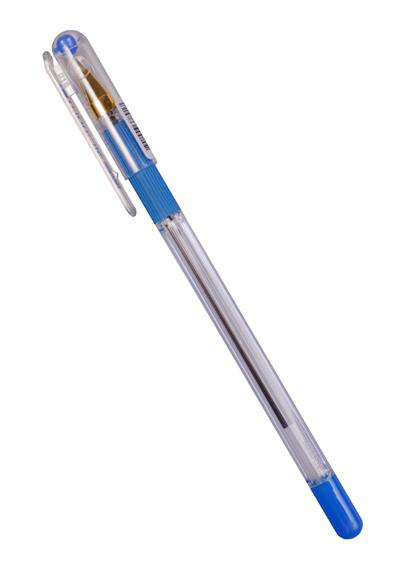 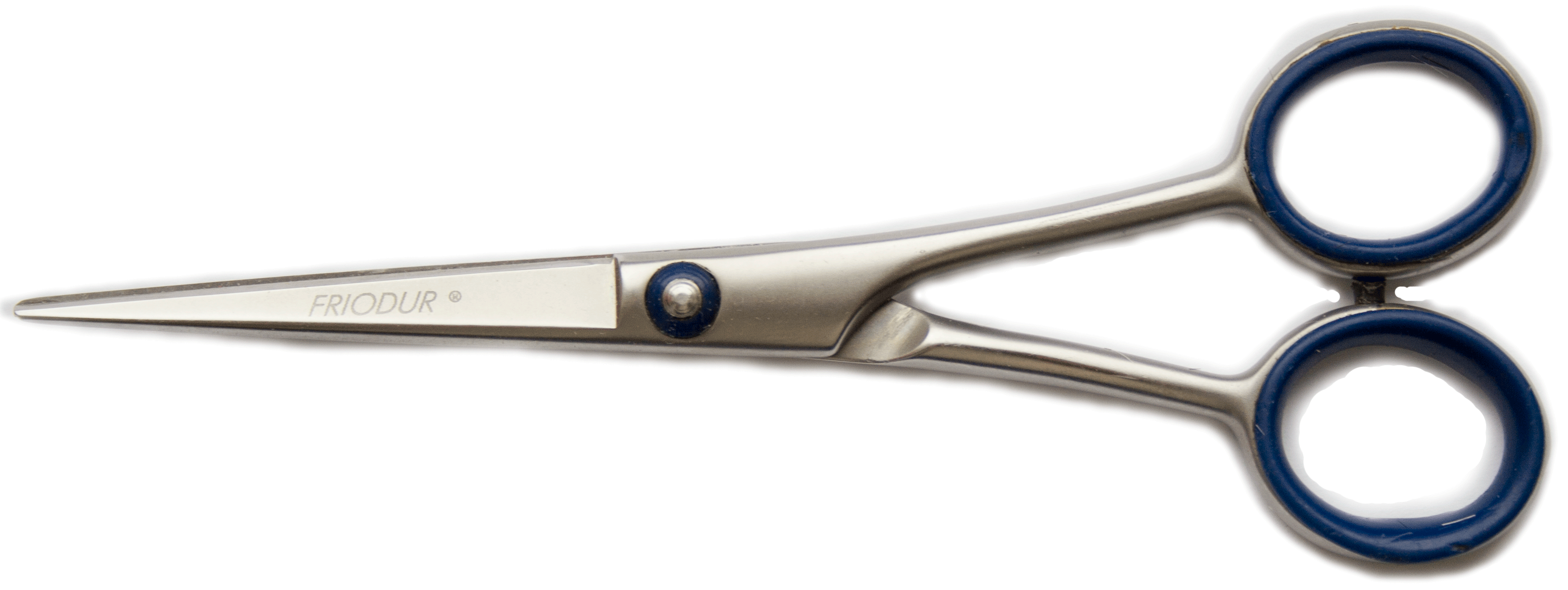 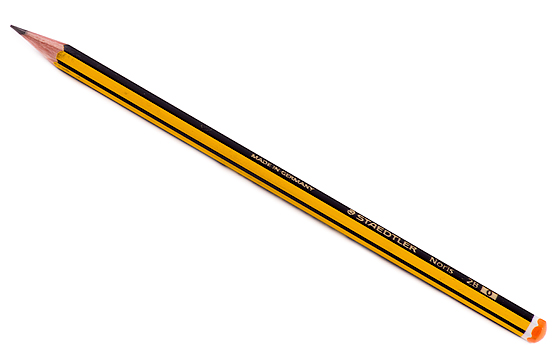      Ручка            Карандаш            Ножницы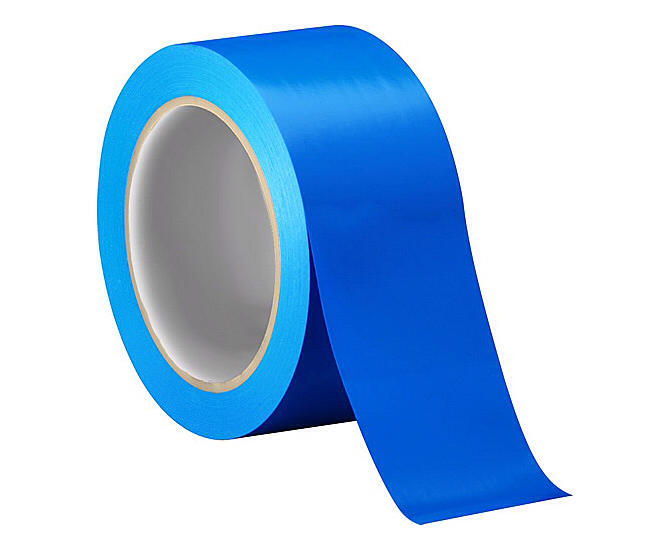 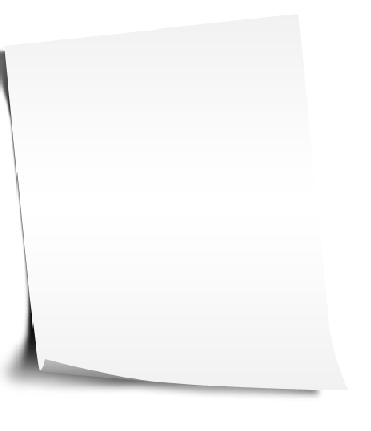 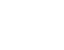 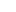 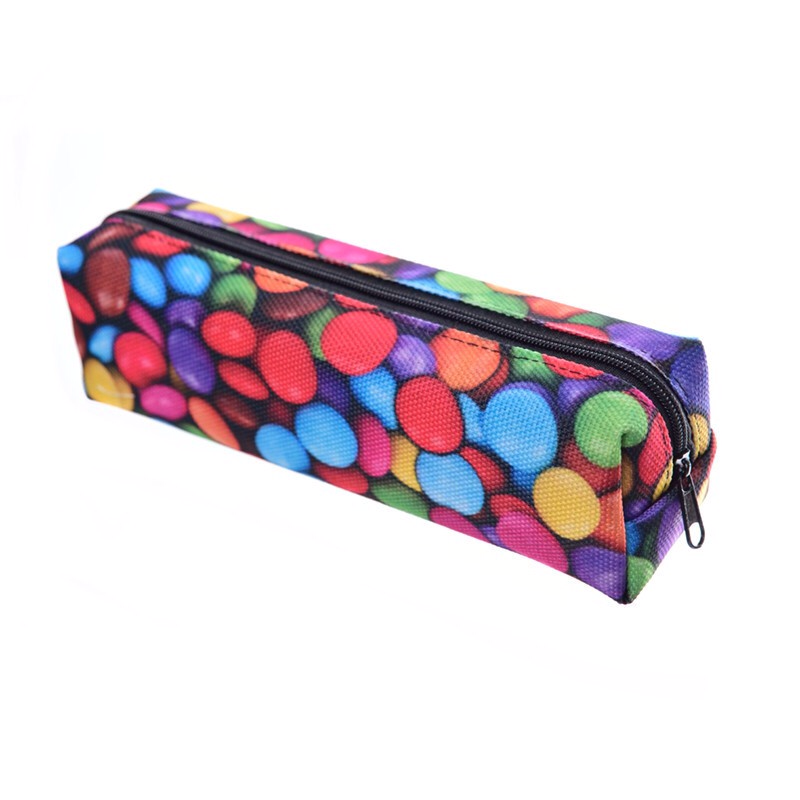    Бумага               Скотч                  Пенал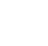 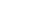 